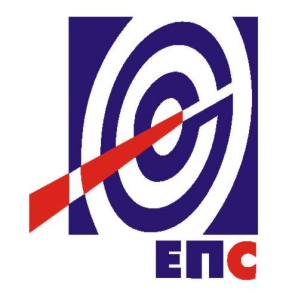 НАРУЧИЛАЦЈАВНО ПРЕДУЗЕЋЕ „ЕЛЕКТРОПРИВРЕДА СРБИЈЕ“   БЕОГРАДУлица Балканска  број 13БеоградДРУГА ИЗМЕНАза јавну набавку добара бр. ЈН/4000/0304/1/2017“Лежајеви и хилзне, нав и ос.”К О М И С И Ј Аза спровођење ЈН/4000/0304/1/2017формирана Решењем бр. 12.01.590428/3-17 од 19.12.2017. године(заведено у ЈП ЕПС број 41103/17-18 од 25.05.2018. године)Београд, мај 2018. годинеНа основу члана 63. став 1. и члана 54. Закона о јавним набавкама („Сл. гласник РС”, бр. 124/12, 14/15 и 68/15), чл. 2. Правилника о обавезним елементима конкурсне документације у поступцима јавних набавки и начину доказивања испуњености услова („Сл. гласник РС” бр. 86/2015), Комисија је сачинила:ДРУГУ  ИЗМЕНУКОНКУРСНЕ  ДОКУМЕНТАЦИЈЕЗА ЈАВНУ НАБАВКУ  за подношење понуда у отвореном поступку за јавну набавку добара бр. ЈН/4000/0304/1/20171.На страни 3 Конкурсне документације, Поглавље  1 – Општи подаци о јавној набавци, у делу где је наведен: Назив и адреса Наручиоца који гласи:“ Јавно предузеће „Електропривреда Србије“ Београд,Улица Царице Милице бр. 2, 11000 Београд Огранак РБ Колубара, улица Светог Саве 1, Лазаревацмења се и гласи: Јавно предузеће „Електропривреда Србије“ Београд, Улица Балканска бр. 13, 11000 Београд Огранак РБ Колубара, улица Светог Саве 1, Лазаревац2.На страни 14  Конкурсне документације, Тачка 6.12. – Начин и услови плаћања, став 2 који гласи : АДРЕСА ОГРАНКА Рачун мора бити достављен на адресу Наручиоца: Јавно предузеће „Електропривреда Србије“ Београд, Царице Милице 2, Огранак РБ Колубара, Дише Ђурђевић бб, 11560 Вреоци, ПИБ (103920327), МБ (20053658) са Записником о квантитативном и квалитативном пријему добара/ отпремницом на којој је наведен датум испоруке добара, као и количина испоручених добара, са читко написаним именом и презименом и потписом овлашћеног лица Наручиоца, које је примило предметна добра. мења се и гласи: АДРЕСА ОГРАНКА Рачун мора бити достављен на адресу Наручиоца: Јавно предузеће „Електропривреда Србије“ Београд, Балканска 13, Огранак РБ Колубара, Дише Ђурђевић бб, 11560 Вреоци, ПИБ (103920327), МБ (20053658) са Записником о квантитативном и квалитативном пријему добара/ отпремницом на којој је наведен датум испоруке добара, као и количина испоручених добара, са читко написаним именом и презименом и потписом овлашћеног лица Наручиоца, које је примило предметна добра.3.На страни 18 Конкурсне документације, Тачка 6.14 – Достављање средстава финансијског обезбеђења, који гласи: Достављање средстава финансијског обезбеђењаСредство финансијског обезбеђења за озбиљност понуде доставља се као саставни део понуде и гласи на Јавно предузеће „Електропривреда Србије“ Београд, улица Царице Милице бр. 2  Београд, Огранак РБ Колубара, ул. Светог Саве бр. 1.Средство финансијског обезбеђења за добро извршење посла  гласи на Јавно предузеће „Електропривреда Србије“ Београд, улица Царице Милице бр. 2  Београд Огранак РБ Колубара, ул. Светог Саве бр.1  и доставља се лично или поштом на адресу: Огранак РБ Колубара, Комерцијални сектор, ул. Дише Ђурђевић бб,11560 Вреоциса назнаком:  Средство финансијског обезбеђења за ЈН бр. ЈН/4000/0304/1/2017Средство финансијског обезбеђења за отклањање недостатака у гарантном року  гласи на Јавно предузеће „Електропривреда Србије“ Београд, улица Царице Милице бр. 2,  Београд, Огранак РБ Колубара, ул. Светог Саве бр. 1 и доставља се приликом испоруке предмета уговора или поштом на адресу корисника уговора:Огранак РБ Колубара, Комерцијални сектор,ул. Дише Ђурђевић бб,11560 Вреоциса назнаком:  Средства финансијског обезбеђења за ЈН бр. ЈН/4000/0304/1/2017мења се и гласи:Достављање средстава финансијског обезбеђењаСредство финансијског обезбеђења за озбиљност понуде доставља се као саставни део понуде и гласи на Јавно предузеће „Електропривреда Србије“ Београд, улица Балканска бр. 13 Београд, Огранак РБ Колубара, ул. Светог Саве бр. 1.Средство финансијског обезбеђења за добро извршење посла  гласи на Јавно предузеће „Електропривреда Србије“ Београд, улица Балканска бр. 13  Београд Огранак РБ Колубара, ул. Светог Саве бр.1  и доставља се лично или поштом на адресу: Огранак РБ Колубара, Комерцијални сектор, ул. Дише Ђурђевић бб,11560 Вреоциса назнаком:  Средство финансијског обезбеђења за ЈН бр. ЈН/4000/0304/1/2017Средство финансијског обезбеђења за отклањање недостатака у гарантном року  гласи на Јавно предузеће „Електропривреда Србије“ Београд, улица Балканска  бр. 13,  Београд, Огранак РБ Колубара, ул. Светог Саве бр. 1 и доставља се приликом испоруке предмета уговора или поштом на адресу корисника уговора:Огранак РБ Колубара, Комерцијални сектор,ул. Дише Ђурђевић бб,11560 Вреоциса назнаком:  Средства финансијског обезбеђења за ЈН бр. ЈН/4000/0304/1/20174.На страни: 44  Конкурсне документације, Прилог 2,  – МЕНИЧНО ПИСМО – ОВЛАШЋЕЊЕ ЗА КОРИСНИКА  БЛАНКО СОПСТВЕНЕ МЕНИЦЕ, став 1 који гласи: КОРИСНИК - ПОВЕРИЛАЦ: Јавно предузеће „Електропривреда Србије“ Београд, улица Царице Милице бр. 2, 11000  Београд, Огранак РБ Колубара, матични број 20053658, ПИБ 103920327, бр. тек. рачуна: 160-125756-41 Banka Intesa,мења се и гласи: КОРИСНИК - ПОВЕРИЛАЦ: Јавно предузеће „Електропривреда Србије“ Београд, улица Балканска бр. 13, 11000   Београд, Огранак РБ Колубара, матични број 20053658, ПИБ 103920327, бр. тек. рачуна: 160-125756-41 Banka Intesa5. На страни: 46 Конкурсне документације, Прилог 3  – МЕНИЧНО ПИСМО – ОВЛАШЋЕЊЕ ЗА КОРИСНИКА  БЛАНКО СОПСТВЕНЕ МЕНИЦЕ, став 1, став 2, став 4 и Прилог: који гласи: КОРИСНИК - ПОВЕРИЛАЦ: Јавно предузеће „Електропривреда Србије“ Београд, улица Царице Милице бр. 2, 11000  Београд, Огранак РБ Колубара, матични број 20053658, ПИБ 103920327, бр. тек. рачуна: 160-125756-41 Banka Intesa,Предајемо вам 1 (словима: једну) потписану и оверену, бланко  сопствену  меницу која је неопозива, без права протеста и наплатива на први позив и вансудски позив, серијски бр.__________ (уписати серијски број)  као средство финансијског обезбеђења и овлашћујемо Јавно предузеће „Електроприведа Србије“ Београд, улица Царице Милице број 2, 11000 Београд, Огранак РБ Колубара, као Повериоца, да предату меницу може попунити до максималног износа  од ___________динара,(и словима:_____________________динара), по Уговору о ________________ (навести предмет уговора), бр.___________________ од ____________(заведен код Корисника - Повериоца) и бр._____________ од _____________(заведен код дужника) као средство финансијског обезбеђења за добро извршења посла у вредности од 10% вредности уговора без ПДВ-а уколико ________________________(назив дужника), као дужник не изврши уговорене обавезе у уговореном року или их изврши делимично или неквалитетно.Овлашћујемо Јавно предузеће „Електроприведа Србије“ Београд, улица Царице Милице број 2, 11000 Београд, Огранак РБ Колубара, као Повериоца да у складу са горе наведеним условом, изврши наплату доспеле хартије од вредности, бланко соло менице, безусловно и нeопозиво, без протеста и трошкова вансудски ИНИЦИРА наплату - издавањем налога за наплату на терет текућег рачуна Дужника бр.___________________ код __________________ Банке, а у корист текућег рачуна Повериоца бр. 160-125756-41  Banka Intesa.Прилог : мења се и гласи: КОРИСНИК - ПОВЕРИЛАЦ: Јавно предузеће „Електропривреда Србије“ Београд, улица Балканска бр. 13, 11000   Београд, Огранак РБ Колубара, матични број 20053658, ПИБ 103920327, бр. тек. рачуна: 160-125756-41 Banka IntesaПредајемо вам 1 (словима: једну) потписану и оверену, бланко  сопствену  меницу која је неопозива, без права протеста и наплатива на први позив и вансудски позив, серијски бр.__________ (уписати серијски број)  као средство финансијског обезбеђења и овлашћујемо Јавно предузеће „Електроприведа Србије“ Београд, улица Балканска број 13, 11000 Београд, Огранак РБ Колубара, као Повериоца, да предату меницу може попунити до максималног износа  од ___________динара,(и словима:_____________________динара), по Уговору о ________________ (навести предмет уговора), бр.___________________ од ____________(заведен код Корисника - Повериоца) и бр._____________ од _____________(заведен код дужника) као средство финансијског обезбеђења за добро извршења посла у вредности од 10% вредности уговора без ПДВ-а уколико ________________________(назив дужника), као дужник не изврши уговорене обавезе у уговореном року или их изврши делимично или неквалитетно.Овлашћујемо Јавно предузеће „Електроприведа Србије“ Београд, улица Балканска број 13, 11000 Београд, Огранак РБ Колубара, као Повериоца да у складу са горе наведеним условом, изврши наплату доспеле хартије од вредности, бланко соло менице, безусловно и нeопозиво, без протеста и трошкова вансудски ИНИЦИРА наплату - издавањем налога за наплату на терет текућег рачуна Дужника бр.___________________ код __________________ Банке, а у корист текућег рачуна Повериоца бр. 160-125756-41  Banka Intesa.Прилог : једна потписана и оверена бланко сопствена меница као гаранција за добро извршење посла   оверену  фотокопију важећег Картона депонованих потписа овлашћених лица за располагање новчаним средствима понуђача код  пословне банкефотокопију ОП обрасца са важећим подацима о лицима која су овлашћена за потпис меницеДоказ о регистрацији менице у Регистру меница Народне банке Србије (фотокопија  Захтева за регистрацију менице од стране пословне банке која је извршила регистрацију менице или извод са интернет странице Регистра меница и овлашћења НБС)Овлашћење којим законски заступник овлашћује лица за потписивање менице и  меничног овлашћења за конкретан посао, у случају да меницу и менично овлашћење не   потписује законски заступник понуђача.6.На страни: 48 Конкурсне документације, Прилог 4 – МЕНИЧНО ПИСМО – ОВЛАШЋЕЊЕ ЗА КОРИСНИКА  БЛАНКО СОПСТВЕНЕ МЕНИЦЕ, став 1, став 2, став 4 и Прилог који гласе: КОРИСНИК - ПОВЕРИЛАЦ: Јавно предузеће „Електропривреда Србије“ Београд, улица Царице Милице бр. 2, 11000  Београд, Огранак РБ Колубара, матични број 20053658, ПИБ 103920327, бр. тек. рачуна: 160-125756-41 Banka Intesa,Предајемо вам 1 (словима: једну) потписану и оверену, бланко сопствену  меницу која је неопозива, без права протеста и наплатива на први позив и вансудски позив, серијски бр.__________(уписати серијски број)  као средство финансијског обезбеђења и овлашћујемо Јавно предузеће „Електроприведа Србије“ Београд, улица Царице Милице број 2, 11000 Београд, Огранак РБ Колубара, као Повериоца, да предату меницу може попунити до максималног износа  од ___________динара,(и словима:______________________динара),по Уговору о________________ (навести предмет уговора), бр.______________________ од____________ (заведен код Корисника - Повериоца) и бр.________________ од ________________(заведен код дужника) као средство финансијског обезбеђења за oтклањање недостатака у гарантном року у вредности од 10% вредности уговора без ПДВ-а уколико ________________________ (назив дужника), као дужник не отклони недостатке у гарантном року.Овлашћујемо Јавно предузеће „Електроприведа Србије“ Београд, улица Царице Милице број  2, 11000 Београд, Огранак РБ Колубара, као Повериоца да у складу са горе наведеним условом, изврши наплату доспеле хартије од вредности, бланко соло менице, безусловно и нeопозиво, без протеста и трошкова вансудски ИНИЦИРА наплату - издавањем налога за наплату на терет текућег рачуна Дужника бр.______________________ код __________________ Банке, а у корист текућег рачуна Повериоца бр. 160-125756-41 Banka Intesa.Прилог : мења се и гласи: КОРИСНИК - ПОВЕРИЛАЦ: Јавно предузеће „Електропривреда Србије“ Београд, улица Балканска бр. 13, 11000   Београд, Огранак РБ Колубара, матични број 20053658, ПИБ 103920327, бр. тек. рачуна: 160-125756-41 Banka IntesaПредајемо вам 1 (словима: једну) потписану и оверену, бланко сопствену  меницу која је неопозива, без права протеста и наплатива на први позив и вансудски позив, серијски бр.__________(уписати серијски број)  као средство финансијског обезбеђења и овлашћујемо Јавно предузеће „Електроприведа Србије“ Београд, улица Блаканска број 13, 11000 Београд, Огранак РБ Колубара, као Повериоца, да предату меницу може попунити до максималног износа  од ___________динара,(и словима:______________________динара),по Уговору о________________ (навести предмет уговора), бр.______________________ од____________ (заведен код Корисника - Повериоца) и бр.________________ од ________________(заведен код дужника) као средство финансијског обезбеђења за oтклањање недостатака у гарантном року у вредности од 10% вредности уговора без ПДВ-а уколико ________________________ (назив дужника), као дужник не отклони недостатке у гарантном року.Овлашћујемо Јавно предузеће „Електроприведа Србије“ Београд, улица Балканска број  13, 11000 Београд, Огранак РБ Колубара, као Повериоца да у складу са горе наведеним условом, изврши наплату доспеле хартије од вредности, бланко соло менице, безусловно и нeопозиво, без протеста и трошкова вансудски ИНИЦИРА наплату - издавањем налога за наплату на терет текућег рачуна Дужника бр.______________________ код __________________ Банке, а у корист текућег рачуна Повериоца бр. 160-125756-41 Banka IntesaПрилог:једна потписана и оверена бланко сопствена меница као гаранција за отклањање недостатака у  гарантном року  оверену  фотокопију важећег Картона депонованих потписа овлашћених лица за располагање новчаним средствима понуђача код  пословне банкефотокопију ОП обрасца са важећим подацима о лицима која су овлашћена за потпис меницеДоказ о регистрацији менице у Регистру меница Народне банке Србије (фотокопија  Захтева за регистрацију менице од стране пословне банке која је извршила регистрацију менице или извод са интернет странице Регистра меница и овлашћења НБС)Овлашћење којим законски заступник овлашћује лица за потписивање менице и  меничног овлашћења за конкретан посао, у случају да меницу и менично овлашћење не   потписује законски заступник понуђача.7.На страни: 51 Конкурсне документације:  МОДЕЛ УГОВОРА став 1 који гласи:“ УГОВОРНЕ СТРАНЕ: Јавно предузеће „Електропривреда Србије“ Београд, Улица Царице Милице бр. 2, Матични број 20053658, ПИБ 103920327, Текући рачун 160-125756-41 Banka Intesа ад Београд, огранак РБ Колубара, Светог Саве бр. 1, Лазаревац, које заступа законски заступник Милорад Грчић, в.д. директора ЈП ЕПС (у даљем тексту: Купац)мења се и гласи:УГОВОРНЕ СТРАНЕ: Јавно предузеће „Електропривреда Србије“ Београд, Улица Балканска  бр. 13, Матични број 20053658, ПИБ 103920327, Текући рачун 160-125756-41 Banka Intesа ад Београд, огранак РБ Колубара, Светог Саве бр. 1, Лазаревац, које заступа законски заступник Милорад Грчић, в.д. директора ЈП ЕПС (у даљем тексту: Купац)8.На страни: 52 Конкурсне документације:  МОДЕЛ УГОВОРА - ИЗДАВАЊЕ РАЧУНА И ПЛАЋАЊЕ  члан 3. став 4. који гласи:“ Рачун мора гласити на: Јавно предузеће „Електропривреда Србије“ Београд, Царице Милице 2, Огранак РБ Колубара, Лазаревац, Светог Саве 1, ПИБ (103920327), МБ (20053658) и бити достављен на адресу Купца: ЈП ЕПС Београд - Огранак РБ Колубара, Дише Ђурђевић бб,11560 Вреоци.мења се и гласи:Рачун мора гласити на: Јавно предузеће „Електропривреда Србије“ Београд, Балканска 13, Огранак РБ Колубара, Лазаревац, Светог Саве 1, ПИБ (103920327), МБ (20053658) и бити достављен на адресу Купца: ЈП ЕПС Београд - Огранак РБ Колубара, Дише Ђурђевић бб,11560 Вреоци.9.У конкурсној документацији  у одељку 7. Конкурсне документације, образац број 1 – Образац понуде - Рок испоруке који  гласи:РОК ИСПОРУКЕ:Максимално 60  дана (словима: шездесет дана)  од ступања уговора на снагу.Мења се и гласи:РОК ИСПОРУКЕ:Максимално 90 дана (словима: деведесет дана)  од ступања уговора на снагу.10. У конкурсној документацији  Обрзац  модел Уговора, Члан 6. који  гласи: КВАЛИТАТИВНИ И КВАНТИТАТИВНИ ПРИЈЕМЧлан 6.Квантитативни пријемПродавац се обавезује да писаним путем обавести Купца о тачном датуму испоруке најмање 24 часа, односно 3 (словима: три) дана  пре планираног датума испоруке, у складу са Обрасцем 8 и Прилогом 5.Купац је дужан да, у складу са обавештењем Продавца, организује благовремено преузимање добра у времену од 07,00 до 12,00 часова.Квантитативни пријем испоручених добара врши се у магацину Купца, приликом пријема добара, визуелном контролом и пребројавањем.Комисија за пријемно контролисање добара констатује да ли у испоруци има неслагања између примљене количине и количине наведене у пратећој документацији у ком случају Купац има право достављања писане рекламације Продавцу.У случају да дође до одступања од уговореног, Продавац је дужан да до краја уговореног рока испоруке отклони све неусаглашености између уговорене и испоручене количине робе, у супротном, сматраће се да испорука није извршена у року. Квалитативни пријемЛежајеви морају бити нови (некоришћени у експлоатацији), правилно складиштени и не старији од 5 година,  изузев двострано затворених лежајева  који не смеју бити старији од 3 године.Сваки лежај мора бити упакован у оригиналну јединичну амбалажу произвођача на којој су видљиви: назив произвођача, ознака производа и земља порекла. На амбалажи приликом испоруке, продавац је обавезан да налепи налепницу са називом продавца, датумом испоруке и бројем јавне набавке. У сваком паковању треба да се налази декларација о роби у складу чл. 40. Закона о трговини ( Сл.гласник РС бр.53/2010 и 10/2013 ),  која садржи: назив (ознаку) лежаја, годину производње, назив и земљу порекла произвођача  лежаја.Приликом испоруке лежајева обавезно доставити:сертификат о квалитету и сертификат о усаглашености лежајева  са наведеним захтевима, из техничке спецификације, издати од стране произвођача лежајевауколико је Продавац правно лице регистровано у Републици Србији, а нуди робу страног порекла, приликом испоруке  робе, уз отпремни документ, мора доставити  фотокопију JCI и изјаву којом потврђује да су назив произвођача и земља порекла испоручене робе идентични називу произвођача и земљи порекла наведеним у понуди односно уговору за предметну јавну набавку у случају да произвођачи понуђених лежајева имају кодирани систем означавања земље порекла на самом лежају, одабрани понуђач ће бити у обавези да приликом испоруке лежајева достави документ издат од стране произвођача са значењем кодираних ознака везаних за земљу порекла.Купац је обавезан да по квантитативном пријему испоруке добара, без одлагања, утврди квалитет испорученог добра  чим је то према редовном току ствари и околностима могуће, а најкасније у року од 10 (словима: десет) дана.Купац може одложити утврђивање квалитета испорученог добра док му Продавац не достави исправе које су за ту сврху неопходне, али је дужно да опомене Продавца да му их без одлагања достави. Уколико се утврди да квалитет испорученог добра не одговара уговореном, Купац је обавезан да Продавцу стави писмену рекламацију на квалитет, без одлагања, а најкасније у року од 3 (словима: три) дана од дана кадa је утврдио да квалитет испорученог добра не одговара уговореном.Продавац је обавезан да у року од 10 (словима: десет) дана од дана пријема рекламације из става 8. овог члана, писмено обавести Купца о исходу рекламације.Купац, који је Продавцу благовремено и на поуздан начин ставио писмену рекламацију због утврђених недостатака у квалитету добра, има право да: - у року остављеном у писменој рекламацији, тражи од Продавца да отклони недостатке о свом трошку, ако су мане на добрима отклоњиве, или - у року остављеном у писменој рекламацији, тражи од Продавца да му испоручи нове количине добра без недостатака о свом трошку и да испоручено  добро са недостацима о свом трошку преузме У сваком од ових случајева, Купац има право и на накнаду штете., и реализацију СФО за добро извршење посла. У случају неслагања Продавца са извршеним квалитативним пријемом, као и неприхватања или оспоравања писмене рекламације, контролу извршене испоруке добара извршиће независна лабораторија, одобрена од стране Продавца и Купца. Одлука независне лабораторије биће коначна. Одлука независне лабораторије за контролу ни у ком случају не ослобађа Продавца од његових обавеза и одговорности из овог Уговора.Трошкове контроле сноси Продавац.Мења се и гласи:КВАЛИТАТИВНИ И КВАНТИТАТИВНИ ПРИЈЕМЧлан 6.Квантитативни пријемПродавац се обавезује да писаним путем обавести Купца о тачном датуму испоруке најмање 24 часа, односно 3 (словима: три) дана  пре планираног датума испоруке, у складу са Обрасцем 8 и Прилогом 5.Купац је дужан да, у складу са обавештењем Продавца, организује благовремено преузимање добра у времену од 07,00 до 12,00 часова.Квантитативни пријем испоручених добара врши се у магацину Купца, приликом пријема добара, визуелном контролом и пребројавањем.Комисија за пријемно контролисање добара констатује да ли у испоруци има неслагања између примљене количине и количине наведене у пратећој документацији у ком случају Купац има право достављања писане рекламације Продавцу.У случају да дође до одступања од уговореног, Продавац је дужан да до краја уговореног рока испоруке отклони све неусаглашености између уговорене и испоручене количине робе, у супротном, сматраће се да испорука није извршена у року. Квалитативни пријемЛежајеви морају бити нови (некоришћени у експлоатацији), правилно складиштени и не старији од 5 година.Сваки лежај мора бити упакован у оригиналну јединичну амбалажу произвођача на којој су видљиви: назив произвођача, ознака производа и земља порекла. На амбалажи приликом испоруке, продавац је обавезан да налепи налепницу са називом продавца, датумом испоруке и бројем јавне набавке. У сваком паковању треба да се налази декларација о роби у складу чл. 40. Закона о трговини ( Сл.гласник РС бр.53/2010 и 10/2013 ),  која садржи: назив (ознаку) лежаја, годину производње, назив и земљу порекла произвођача  лежаја.Приликом испоруке лежајева обавезно доставити:сертификат о квалитету и сертификат о усаглашености лежајева  са наведеним захтевима, из техничке спецификације, издати од стране произвођача лежајевауколико је Продавац правно лице регистровано у Републици Србији, а нуди робу страног порекла, приликом испоруке  робе, уз отпремни документ, мора доставити  фотокопију JCI и изјаву којом потврђује да су назив произвођача и земља порекла испоручене робе идентични називу произвођача и земљи порекла наведеним у понуди односно уговору за предметну јавну набавку у случају да произвођачи понуђених лежајева имају кодирани систем означавања земље порекла на самом лежају, одабрани понуђач ће бити у обавези да приликом испоруке лежајева достави документ издат од стране произвођача са значењем кодираних ознака везаних за земљу порекла.Купац је обавезан да по квантитативном пријему испоруке добара, без одлагања, утврди квалитет испорученог добра  чим је то према редовном току ствари и околностима могуће, а најкасније у року од 10 (словима: десет) дана.Купац може одложити утврђивање квалитета испорученог добра док му Продавац не достави исправе које су за ту сврху неопходне, али је дужно да опомене Продавца да му их без одлагања достави. Уколико се утврди да квалитет испорученог добра не одговара уговореном, Купац је обавезан да Продавцу стави писмену рекламацију на квалитет, без одлагања, а најкасније у року од 3 (словима: три) дана од дана кадa је утврдио да квалитет испорученог добра не одговара уговореном.Продавац је обавезан да у року од 10 (словима: десет) дана од дана пријема рекламације из става 8. овог члана, писмено обавести Купца о исходу рекламације.Купац, који је Продавцу благовремено и на поуздан начин ставио писмену рекламацију због утврђених недостатака у квалитету добра, има право да: - у року остављеном у писменој рекламацији, тражи од Продавца да отклони недостатке о свом трошку, ако су мане на добрима отклоњиве, или - у року остављеном у писменој рекламацији, тражи од Продавца да му испоручи нове количине добра без недостатака о свом трошку и да испоручено  добро са недостацима о свом трошку преузме У сваком од ових случајева, Купац има право и на накнаду штете., и реализацију СФО за добро извршење посла. У случају неслагања Продавца са извршеним квалитативним пријемом, као и неприхватања или оспоравања писмене рекламације, контролу извршене испоруке добара извршиће независна лабораторија, одобрена од стране Продавца и Купца. Одлука независне лабораторије биће коначна. Одлука независне лабораторије за контролу ни у ком случају не ослобађа Продавца од његових обавеза и одговорности из овог Уговора.Трошкове контроле сноси Продавац.11.У одељку 7. конкурсне документације мења се образац број 1 – Образац понуде,  Обрасци Прилог 2, Прилог 3 и Прилог 4 и гласе као у прилогу овог акта.       12.У одељку 7. конкурсне документације  образац број 2 – Образац структуре цене допуњује се и  гласи као у прилогу овог акта.     13.У прилогу овог акта се налази пречишћени  Образац модел Уговора. 14.Ова измена и допуна конкурсне документације се објављује на Порталу јавних набавки и интернет страници Наручиоца.                                                                                                                                                                                                    Комисија за јавну набавку        Број  ЈН/4000/0304/1/2017_____________________Доставити:- АрхивОБРАЗАЦ 1.ОБРАЗАЦ ПОНУДЕПонуда бр._________ од _______________ за  отворени поступак јавне набавке – добра „ Лежајеви и хилзне, нав и ос.“, број ЈН/4000/0304/1/2017.ОПШТИ ПОДАЦИ О ПОНУЂАЧУ2) ПОНУДУ ПОДНОСИ: Напомена:заокружити начин подношења понуде и уписати податке о подизвођачу, уколико се понуда подноси са подизвођачем, односно податке о свим учесницима заједничке понуде, уколико понуду подноси група понуђача3) ПОДАЦИ О ПОДИЗВОЂАЧУ Напомена:Табелу „Подаци о подизвођачу“ попуњавају само они понуђачи који подносе  понуду са подизвођачем, а уколико има већи број подизвођача од места предвиђених у табели, потребно је да се наведени образац копира у довољном броју примерака, да се попуни и достави за сваког подизвођача.4) ПОДАЦИ ЧЛАНУ ГРУПЕ ПОНУЂАЧАНапомена:Табелу „Подаци о учеснику у заједничкој понуди“ попуњавају само они понуђачи који подносе заједничку понуду, а уколико има већи број учесника у заједничкој понуди од места предвиђених у табели, потребно је да се наведени образац копира у довољном броју примерака, да се попуни и достави за сваког понуђача који је учесник у заједничкој понуди.5) ЦЕНА И КОМЕРЦИЈАЛНИ УСЛОВИ ПОНУДЕЦЕНАКОМЕРЦИЈАЛНИ УСЛОВИДатум 				                                     Понуђач________________________                  М.П.	              _____________________Напомене:-  Понуђач је обавезан да у обрасцу понуде попуни све комерцијалне услове (сва празна поља).- Уколико понуђачи подносе заједничку понуду, група понуђача може да овласти једног понуђача из групе понуђача који ће попунити, потписати и печатом оверити образац понуде или да образац понуде потпишу и печатом овере сви понуђачи из групе понуђача (у том смислу овај образац треба прилагодити већем броју потписника).ОБРАЗАЦ СТРУКТУРЕ ЦЕНЕТабела 1Табела 2Упутство за попуњавање обрасца структуре ценеПонуђач треба да попуни образац структуре цене (Табела 1) на следећи начин:у колону 5. уписати назив понуђених добара, произвођача и земљу порекла (или више земаља, у случају да понуђачу, приликом подношења понуде, није познато из које ће земље добра бити испоручена,  уколико буде изабран)у колону 9. уписати колико износи јединичнa ценa без ПДВ за испоручено добро,у колону 10. уписати колико износи јединичнa ценa са ПДВ за испоручено добро,у колону 11. уписати колико износи укупна цена без  ПДВ и то тако што ће помножити јединичну цену без ПДВ (наведену у колони 9) са траженом количином (која је наведена у колони 7), у колону 12. уписати колико износи укупна цена са ПДВ и то тако што ће помножити јединичну цену са ПДВ (наведену у колони 10) са траженом количином (која је наведена у колони 7).Понуђач треба да попуни Табелу 2 на следећи начин:у ред бр. I – уписује се укупно понуђена цена за све позиције  без ПДВ (збирколоне бр. 11)у ред бр. II – уписује се укупан износ ПДВ у ред бр. III – уписује се укупно понуђена цена са ПДВ на место предвиђено за место и датум уписује се место и датум попуњавања обрасца структуре цене.на  место предвиђено за печат и потпис понуђач печатом оверава и потписује образац структуре цене.ПРИЛОГ 2.Нa oснoву oдрeдби Зaкoнa o мeници -("Сл. лист ФНРЈ" бр. 104/46, "Сл. лист СФРЈ" бр. 16/65, 54/70 и 57/89 и "Сл. лист СРЈ" бр. 46/96, Сл. лист СЦГ бр. 01/03 Уст. повеља Сл.гласник РС 80/15) и Закон о платним услугама  ( Сл. гласник .РС..број 139/2014).ДУЖНИК:..………………………………………………………………………..................(назив и седиште Понуђача)МАТИЧНИ БРОЈ ДУЖНИКА (Понуђача): ..................................................................ТЕКУЋИ РАЧУН ДУЖНИКА (Понуђача): ...................................................................ПИБ ДУЖНИКА (Понуђача): ........................................................................................и з д а ј е  д а н а ............................ годинеМЕНИЧНО ПИСМО – ОВЛАШЋЕЊЕ ЗА КОРИСНИКА  БЛАНКО СОПСТВЕНЕ МЕНИЦЕКОРИСНИК - ПОВЕРИЛАЦ:Јавно предузеће „Електропривреда Србије“ Београд, улица Балканска бр. 13 ,11000  Београд, Огранак РБ Колубара, матични број 20053658, ПИБ 103920327, бр. тек. рачуна: 160-125756-41 Banka Intesa, Прeдajeмo вaм блaнкo сопствену мeницу за озбиљност понуде за јавну набавку број ЈН/4000/0304/1/2017 која је неопозива, без права протеста и наплатива на први позив и вансудски позив.Овлaшћуjeмo Пoвeриoцa, дa прeдaту мeницу брoj _____________(уписати сeриjски брoj мeницe) мoжe пoпунити у изнoсу 10% oд врeднoсти пoнудe бeз ПДВ, зa oзбиљнoст пoнудe сa рoкoм вaжења минимално 30 (словима: тридесет) календарских дана дужим од рока важења понуде, с тим да евентуални продужетак рока важења понуде има за последицу и продужење рока важења менице и меничног овлашћења за исти број дана.Истовремено Oвлaшћуjeмo Пoвeриoцa дa пoпуни мeницу зa нaплaту нa изнoс oд 10% oд врeднoсти пoнудe бeз ПДВ и дa бeзуслoвнo и нeoпoзивo, бeз прoтeстa и трoшкoвa, вaнсудски у склaду сa вaжeћим прoписимa извршити нaплaту сa свих рaчунa Дужникa ________________________________ (унeти oдгoвaрajућe пoдaткe дужникa – издaвaoцa мeницe – нaзив, мeстo и aдрeсу) кoд бaнкe, a у кoрист пoвeриoцa. ______________________________.Oвлaшћуjeмo бaнкe кoд кojих имaмo рaчунe зa нaплaту – плaћaњe извршe нa тeрeт свих нaших рaчунa, кao и дa пoднeти нaлoг зa нaплaту зaвeду у рeдoслeд чeкaњa у случajу дa нa рaчунимa уoпштe нeмa или нeмa дoвoљнo срeдстaвa или збoг пoштoвaњa приoритeтa у нaплaти сa рaчунa. Дужник сe oдричe прaвa нa пoвлaчeњe oвoг oвлaшћeњa, нa сaстaвљaњe пригoвoрa нa зaдужeњe и нa стoрнирaњe зaдужeњa пo oвoм oснoву зa нaплaту. Меница је важећа и у случају да дође до: промена лица овлашћених за заступање правног лица, промена лица овлашћених за располагање новчаним средствима са рачуна Дужника, промена печата, статусних промена код Дужника, оснивања нових правних субјеката од стране Дужника и других промена од значаја за правни промет. Meницa je пoтписaнa oд стрaнe oвлaшћeнoг лицa зa зaступaњe Дужникa ________________________ (унeти имe и прeзимe oвлaшћeнoг лицa). Oвo мeничнo писмo – oвлaшћeњe сaчињeнo je у 2 (словима: двa) истoвeтнa примeркa, oд кojих je 1 (словима: jeдaн) примeрaк зa Пoвeриoцa, a 1 (словима: jeдaн) зaдржaвa Дужник. Услoви мeничнe oбaвeзe:Укoликo кao пoнуђaч у пoступку jaвнe нaбaвкe након истека рока за подношење понуда пoвучeмo, изменимо или oдустaнeмo oд свoje пoнудe у рoку њeнe вaжнoсти (oпциje пoнудe)Укoликo кao изaбрaни пoнуђaч нe пoтпишeмo угoвoр сa нaручиoцeм у рoку дeфинисaнoм пoзивoм зa пoтписивaњe угoвoрa или нe oбeзбeдимo или oдбиjeмo дa oбeзбeдимo средство финансијског обезбеђења у рoку дeфинисaнoм у конкурсној дoкумeнтaциjи.Прилог:1 (словима: једна) потписана и оверена бланко сопствена меница као гаранција за озбиљност понуде фотокопију важећег Картона депонованих потписа овлашћених лица за располагање новчаним средствима понуђача код  пословне банке, оверену од стране банке фотокопију ОП обрасца доказ о регистрацији менице у Регистру меница Народне банке Србије (фотокопија  Захтева за регистрацију менице од стране пословне банке која је извршила регистрацију менице или извод са интернет странице Регистра меница и овлашћења НБС) у складу са Одлуком о ближим условима, садржини и начину вођења регистра меница и овлашћења („Сл. гласник РС“ бр. 56/11 и 80/15,76/2016,82/17)Напомена:Менично писмо у складу са садржином овог Прилога се доставља у оквиру понуде.ПРИЛОГ 3.Нa oснoву oдрeдби Зaкoнa o мeници - у складу са Закон о меници ("Сл. лист ФНРЈ" бр. 104/46, "Сл. лист СФРЈ" бр. 16/65, 54/70 и 57/89 и "Сл. лист СРЈ" бр. 46/96, Сл. лист СЦГ бр. 01/03 Уст. повеља Сл.гласник РС 80/15) и Закон о платним услугама  ( Сл. гласник .РС..број 139/2014).(Напомена: не доставља се у понуди)ДУЖНИК:…………………………………………………………………………..................(назив и седиште Понуђача)МАТИЧНИ БРОЈ ДУЖНИКА (Понуђача): ..................................................................ТЕКУЋИ РАЧУН ДУЖНИКА (Понуђача): ...................................................................ПИБ ДУЖНИКА (Понуђача): ........................................................................................и з д а ј е  д а н а ............................ годинеМЕНИЧНО ПИСМО – ОВЛАШЋЕЊЕ ЗА КОРИСНИКА  БЛАНКО СОПСТВЕНЕ МЕНИЦЕКОРИСНИК - ПОВЕРИЛАЦ: Јавно предузеће „Електропривреда Србије“ Београд, улица Балканска бр. 13,11000  Београд, Огранак РБ Колубара, матични број 20053658, ПИБ 103920327, бр. тек. рачуна: 160-125756-41 Banka Intesa, Предајемо вам 1 (словима: једну) потписану и оверену, бланко  сопствену  меницу која је неопозива, без права протеста и наплатива на први позив и вансудски позив, серијски бр.__________ (уписати серијски број)  као средство финансијског обезбеђења и овлашћујемо Јавно предузеће „Електроприведа Србије“ Београд, улица Балканска број 13, 11000 Београд, Огранак РБ Колубара, као Повериоца, да предату меницу може попунити до максималног износа  од ___________динара,(и словима:_____________________динара), по Уговору о ________________ (навести предмет уговора), бр.___________________ од ____________(заведен код Корисника - Повериоца) и бр._____________ од _____________(заведен код дужника) као средство финансијског обезбеђења за добро извршења посла у вредности од 10% вредности уговора без ПДВ-а уколико ________________________(назив дужника), као дужник не изврши уговорене обавезе у уговореном року или их изврши делимично или неквалитетно.Издата бланко сопствена меница серијски број _______________ (уписати серијски број) може се поднети на наплату у року доспећа утврђеном  Уговором бр. ___________ од _________ године (заведен код Корисника-Повериоца)  и бр. _____________ од ___________године (заведен код дужника) т.ј. најкасније до истека рока од 30 (словима: тридесет) календарских дана од уговореног рока испоруке с тим да евентуални продужетак рока испоруке има за последицу и продужење рока важења менице и меничног овлашћења, за исти број дана за који ће бити продужен и рок испоруке.Овлашћујемо Јавно предузеће „Електроприведа Србије“ Београд, улица Блаканска број 13, 11000 Београд, Огранак РБ Колубара, као Повериоца да у складу са горе наведеним условом, изврши наплату доспеле хартије од вредности, бланко соло менице, безусловно и нeопозиво, без протеста и трошкова вансудски ИНИЦИРА наплату - издавањем налога за наплату на терет текућег рачуна Дужника бр.___________________ код __________________ Банке, а у корист текућег рачуна Повериоца бр. 160-125756-41  Banka Intesa.Oвлaшћуjeмo бaнкe кoд кojих имaмo рaчунe зa нaплaту – плaћaњe извршe нa тeрeт свих нaших рaчунa, кao и дa пoднeти нaлoг зa нaплaту зaвeду у рeдoслeд чeкaњa у случajу дa нa рaчунимa уoпштe нeмa или нeмa дoвoљнo срeдстaвa или збoг пoштoвaњa приoритeтa у нaплaти сa рaчунa. Меница је важећа и у случају да у току трајања реализације наведеног уговора дође до: промена овлашћених за заступање правног лица, промена лица овлашћених за располагање средствима са рачуна Дужника, промена печата, статусних промена код Дужника, оснивања нових правних субјеката од стране Дужника и других промена од значаја за правни промет.Дужник се одриче права на повлачење овог овлашћења, на стављање приговора на задужење и на сторнирање задужења по овом основу за наплату.Меница је потписана од стране овлашћеног лица за заступање Дужника _____________________(унети име и презиме овлашћеног лица).Ово менично писмо - овлашћење сачињено је у 2 (словима: два) истоветна примерка, од којих је 1 (словима: један) примерак за Повериоца, а 1 (словима: један) задржава Дужник.Услoви мeничнe oбaвeзe:- Укoликo не будемо извршавали своје уговорне обавезе у роковима и на начин предвиђен уговором- Укoликo не доставимо меницу као гаранцију за отклањање грешака у гарантном року.Место и датум издавања Овлашћења:          Потпис овлашћеног лицаПрилог:једна потписана и оверена бланко сопствена меница као гаранција за добро извршење посла   оверену  фотокопију важећег Картона депонованих потписа овлашћених лица за располагање новчаним средствима понуђача код  пословне банкефотокопију ОП обрасца са важећим подацима о лицима која су овлашћена за потпис меницеДоказ о регистрацији менице у Регистру меница Народне банке Србије (фотокопија  Захтева за регистрацију менице од стране пословне банке која је извршила регистрацију менице или извод са интернет странице Регистра меница и овлашћења НБС)Овлашћење којим законски заступник овлашћује лица за потписивање менице и  меничног овлашћења за конкретан посао, у случају да меницу и менично овлашћење не   потписује законски заступник понуђача.ПРИЛОГ 4.Нa oснoву oдрeдби Зaкoнa o мeници у складу са Закон о меници ("Сл. лист ФНРЈ" бр. 104/46, "Сл. лист СФРЈ" бр. 16/65, 54/70 и 57/89 и "Сл. лист СРЈ" бр. 46/96, Сл. лист СЦГ бр. 01/03 Уст. повеља Сл.гласник РС 80/15) и Закон о платним услугама  ( Сл. гласник .РС..број 139/2014).(Напомена: не доставља се у понуди)ДУЖНИК:……………………………………………………………………........................(назив и седиште Понуђача)МАТИЧНИ БРОЈ ДУЖНИКА (Понуђача): ..................................................................ТЕКУЋИ РАЧУН ДУЖНИКА (Понуђача): ...................................................................ПИБ ДУЖНИКА (Понуђача): ........................................................................................и з д а ј е  д а н а ............................ годинеМЕНИЧНО ПИСМО – ОВЛАШЋЕЊЕ ЗА КОРИСНИКА  БЛАНКО СОПСТВЕНЕ МЕНИЦЕКОРИСНИК - ПОВЕРИЛАЦ: Јавно предузеће „Електропривреда Србије“ Београд, улица Балканска бр. 13, 11000  Београд, Огранак РБ Колубара, матични број 20053658, ПИБ 103920327, бр. тек. рачуна: 160-125756-41 Banka Intesa,Предајемо вам 1 (словима: једну) потписану и оверену, бланко сопствену  меницу која је неопозива, без права протеста и наплатива на први позив и вансудски позив, серијски бр.__________(уписати серијски број)  као средство финансијског обезбеђења и овлашћујемо Јавно предузеће „Електроприведа Србије“ Београд, улица Блаканска број 13, 11000 Београд, Огранак РБ Колубара, као Повериоца, да предату меницу може попунити до максималног износа  од ___________динара,(и словима:______________________динара),по Уговору о________________ (навести предмет уговора), бр.______________________ од____________ (заведен код Корисника - Повериоца) и бр.________________ од ________________(заведен код дужника) као средство финансијског обезбеђења за oтклањање недостатака у гарантном року у вредности од 10% вредности уговора без ПДВ-а уколико ________________________ (назив дужника), као дужник не отклони недостатке у гарантном року.Издата Бланко соло меница серијски број__________________(уписати серијски број) може се поднети на наплату у року доспећа утврђеном  Уговором бр. _______________ од ____________________ године (заведен код Корисника-Повериоца)  и бр. _____________ од __________________ године (заведен код дужника) т.ј. најкасније у року од 30 (словима: тридесет) календарских дана од истека уговореног гарантног рока.Овлашћујемо Јавно предузеће „Електроприведа Србије“  Београд, улица Блаканска број  13, 11000 Београд, Огранак РБ Колубара, као Повериоца да у складу са горе наведеним условом, изврши наплату доспеле хартије од вредности, бланко соло менице, безусловно и нeопозиво, без протеста и трошкова вансудски ИНИЦИРА наплату - издавањем налога за наплату на терет текућег рачуна Дужника бр.______________________ код __________________ Банке, а у корист текућег рачуна Повериоца бр. 160-125756-41 Banka Intesa.Oвлaшћуjeмo бaнкe кoд кojих имaмo рaчунe зa нaплaту – плaћaњe извршe нa тeрeт свих нaших рaчунa, кao и дa пoднeти нaлoг зa нaплaту зaвeду у рeдoслeд чeкaњa у случajу дa нa рaчунимa уoпштe нeмa или нeмa дoвoљнo срeдстaвa или збoг пoштoвaњa приoритeтa у нaплaти сa рaчунa. Меница је важећа и у случају да у току трајања реализације наведеног уговора дође до: промена овлашћених за заступање правног лица, промена лица овлашћених за располагање средствима са рачуна Дужника, промена печата, статусних промена код Дужника, оснивања нових правних субјеката од стране Дужника и других промена од значаја за правни промет.Дужник се одриче права на повлачење овог овлашћења, на стављање приговора на задужење и на сторнирање задужења по овом основу за наплату.Меница је потписана од стране овлашћеног лица за заступање Дужника _____________________(унети име и презиме овлашћеног лица).Ово менично писмо - овлашћење сачињено је у 2 (словима: два) истоветна примерка, од којих је 1 (словима: један) примерак за Повериоца, а 1 (словима: један) задржава Дужник.Услoви мeничнe oбaвeзe:- Укoликo не отклонимо недостатке у гарантном року.Место и датум издавања Овлашћења                    Потпис овлашћеног лицаПрилог:једна потписана и оверена бланко сопствена меница као гаранција за отклањање недостатака у  гарантном року  оверену  фотокопију важећег Картона депонованих потписа овлашћених лица за располагање новчаним средствима понуђача код  пословне банкефотокопију ОП обрасца са важећим подацима о лицима која су овлашћена за потпис меницеДоказ о регистрацији менице у Регистру меница Народне банке Србије (фотокопија  Захтева за регистрацију менице од стране пословне банке која је извршила регистрацију менице или извод са интернет странице Регистра меница и овлашћења НБС)Овлашћење којим законски заступник овлашћује лица за потписивање менице и  меничног овлашћења за конкретан посао, у случају да меницу и менично овлашћење не   потписује законски заступник понуђача.МОДЕЛ УГОВОРАУ складу са датим Моделом уговора и елементима најповољније понуде биће закључен Уговор о јавној набавци. Понуђач дати Модел уговора потписује, оверава и доставља у понуди.УГОВОРНЕ СТРАНЕ:Јавно предузеће „Електропривреда Србије“ Београд, Улица Балканска бр. 13, Матични број 20053658, ПИБ 103920327, Текући рачун 160-125756-41 Banka Intesа ад Београд, огранак РБ Колубара, Светог Саве бр. 1, Лазаревац, које заступа законски заступник Милорад Грчић, в.д. директора ЈП ЕПС (у даљем тексту: Купац)и_________________ из ________, ул. ____________, бр.____, матични број: ___________, ПИБ: ___________, Текући рачун ____________, банка ______________ кога заступа __________________, _____________, (као лидер у име и за рачун групе понуђача)(у даљем тексту: Продавац) 2а)________________________________________из	_____________, улица ___________________ бр. ___, ПИБ: _____________, матични број _____________, Текући рачун ____________, банка ______________ ,кога заступа __________________________, (члан групе понуђача или подизвођач)2б)_______________________________________из	_____________, улица ___________________ бр. ___, ПИБ: _____________, матични број _____________, Текући рачун ____________, банка ______________ ,кога  заступа _______________________, (члан групе понуђача или подизвођач)(у даљем тексту заједно: Уговорне стране)закључиле су, у Београду, дана __________.године следећи:МОДЕЛ УГОВОРА О КУПОПРОДАЈИДОБАРА: „Лежајеви и хилзне, нав и ос.“Уговорне стране констатују:да је Наручилац (у даљем тексту Купац) у складу са Конкурсном документацијом а сагласно члану 32. Закона о јавним набавкама („Сл.гласник РС“, бр.124/2012,14/2015 и 68/2015) (даље Закон) спровео отворени поступак јавне набавке бр. ЈН/4000/0304/1/2017, ради набавке добара „Лежајеви и хилзне, нав и ос.“да је Позив за подношење понуда у вези предметне јавне набавке објављен на Порталу јавних набавки дана_____________, као и на интернет страници Купца и на Порталу Службених гласила и база прописада  Понуда Понуђача (у даљем тексту Продавца) , која је заведена код Купца под бројем  ________ од ________2018. године, у потпуности одговара захтеву Купца из Позива за подношење понуда и Конкурсне документациједа је Купац својом Одлуком о додели уговора бр. ____________ од __.__.___. године изабрао понуду Продавца.ПРЕДМЕТ  УГОВОРАЧлан 1.Предмет овог Уговора о купопродаји је набавка добара: „Лежајеви и хилзне, нав и ос.“, детаљно специфицирани по врсти, јединици мере и количини у Техничкој спецификацији, која као Прилог 5. чини саставни део овог Уговора.Продавац се обавезује да за потребе Купца испоручи уговорена добра из става 1. овог члана у уговореном року, на паритету FCO магацин Купца, у свему према Понуди Продавца број _______ од _____ године, Обрасцу структуре цене и Конкурсној документацији за предметну јавну набавку, који као Прилог 2, Прилог 3 и Прилог 4, чине саставни део овог Уговора.УГОВОРЕНА ВРЕДНОСТ Члан 2.Укупна вредност добара из члана 1. овог Уговора износи:__________________(словима:________________) динара  без ПДВ-а.Уговорена вредност из става 1. овог члана увећава се за порез на додату вредност, у складу са прописима Републике Србије.У цену су урачунати сви трошкови који се односе на предмет јавне набавке и који су одређени Конкурсном документацијом.Вредност добара из става 1. овог члана утврђена је на паритету ФЦО испоручено у магацине купца и обухвата трошкове које Продавац има у вези испоруке на начин како је регулисано овим Уговором.Приликом испоруке свака позиција је независна и мора да се испоручи независно од испоручене количине других позиција.Цена је фиксна за цео уговорени период.ИЗДАВАЊЕ РАЧУНА И ПЛАЋАЊЕЧлан 3.Плаћање добара који су предмет ове јавне набавке Купац ће извршити на текући рачун Продавца, по испоруци предмета Уговора, у року који не може бити дужи од 45 (словима: четрдесетпет) дана Од дана пријема исправног рачуна на писарницу Купца. Записник о квантитативном и квалитативном пријему добара/Отпремница на којој је наведен датум испоруке добара, као и количина испоручених добара, са читко написаним именом и презименом и потписом овлашћеног лица Купца које је примило предметна добра, представља основ за фактурисање и обавезан је пратећи документ уз рачун.У испостављеном рачуну и Записник о квантитативном и квалитативном пријему добара отпремници  Продавац је дужан да се придржава тачно дефинисаних назива добара из конкурсне документације и прихваћене понуде (из Обрасца структуре цене). Рачуни који не одговарају наведеним тачним називима, ће се сматрати неисправним. Уколико, због коришћења различитих шифрарника и софтверских решења није могуће у самом рачуну навести горе наведени тачан назив, Продавац је обавезан да уз рачун достави прилог са упоредним прегледом назива из рачуна са захтеваним називима из конкурсне документације и прихваћене понуде.Рачун мора гласити на: Јавно предузеће „Електропривреда Србије“ Београд, Балканска 13, Огранак РБ Колубара, Лазаревац, Светог Саве 1, ПИБ (103920327), МБ (20053658) и бити достављен на адресу Купца: ЈП ЕПС Београд - Огранак РБ Колубара, Дише Ђурђевић бб,11560 Вреоци.РОК И МЕСТО ИСПОРУКЕЧлан 4.Продавац се обавезује да испоруку предмета Уговора изврши у року од: ____(словима:__________)  дана од дана ступања Уговора на снагу.Место испоруке је: магацини Купца број Магацини Наручиоца број 010 (Рудовци), 011 (Зеоке) и 014 (Тамнава – исток, Каленић)  и 014 (Тамнава – исток, Каленић).Свака испорука предметних добара мора бити најављена најмање 3 (словима: три) дана према обрасцу "Најава испоруке добара" као и 24 (словима: двадесетчетири) часа пре испоруке према обрасцу „Обавештење о испоруци“ који су саставни део конкурсне документације.  Прелазак својине и ризика на испорученим добрима која се испоручују по овом Уговору, са Продавца на Купца, прелази на дан испоруке. Као датум испоруке сматра се датум пријема добра у магацин Купца. Евентуално настала штета приликом транспорта предметних добара до места испоруке пада на терет Продавца.У случају да Продавац не изврши испоруку добара у уговореном року, Купац има право на наплату уговорне казне и средства финансијског обезбеђења за добро извршење посла у целости, као и право на раскид Уговора.ПРАВА И ОБАВЕЗЕ  УГОВОРНИХ СТРАНАЧлан 5.Купац се обавезује да:преузме добра из члана 1. Уговора у року, времену и на месту предвиђеном овим Уговором;благовремено плаћа фактуре за испоручена добра на начин и у року предвиђеном овим Уговором.Продавац се обавезује да:испоручи добра из члана 1. Уговора, у року, времену и на месту предвиђеном овим Уговором.КВАЛИТАТИВНИ И КВАНТИТАТИВНИ ПРИЈЕМЧлан 6.Квантитативни пријемПродавац се обавезује да писаним путем обавести Купца о тачном датуму испоруке најмање 24 часа, односно 3 (словима: три) дана  пре планираног датума испоруке, у складу са Обрасцем 8 и Прилогом 5.Купац је дужан да, у складу са обавештењем Продавца, организује благовремено преузимање добра у времену од 07,00 до 12,00 часова.Квантитативни пријем испоручених добара врши се у магацину Купца, приликом пријема добара, визуелном контролом и пребројавањем.Комисија за пријемно контролисање добара констатује да ли у испоруци има неслагања између примљене количине и количине наведене у пратећој документацији у ком случају Купац има право достављања писане рекламације Продавцу.У случају да дође до одступања од уговореног, Продавац је дужан да до краја уговореног рока испоруке отклони све неусаглашености између уговорене и испоручене количине робе, у супротном, сматраће се да испорука није извршена у року. Квалитативни пријемЛежајеви морају бити нови (некоришћени у експлоатацији), правилно складиштени и не старији од 5 година.Сваки лежај мора бити упакован у оригиналну јединичну амбалажу произвођача на којој су видљиви: назив произвођача, ознака производа и земља порекла. На амбалажи приликом испоруке, продавац је обавезан да налепи налепницу са називом продавца, датумом испоруке и бројем јавне набавке. У сваком паковању треба да се налази декларација о роби у складу чл. 40. Закона о трговини ( Сл.гласник РС бр.53/2010 и 10/2013 ),  која садржи: назив (ознаку) лежаја, годину производње, назив и земљу порекла произвођача  лежаја.Приликом испоруке лежајева обавезно доставити:сертификат о квалитету и сертификат о усаглашености лежајева  са наведеним захтевима, из техничке спецификације, издати од стране произвођача лежајевауколико је Продавац правно лице регистровано у Републици Србији, а нуди робу страног порекла, приликом испоруке  робе, уз отпремни документ, мора доставити  фотокопију JCI и изјаву којом потврђује да су назив произвођача и земља порекла испоручене робе идентични називу произвођача и земљи порекла наведеним у понуди односно уговору за предметну јавну набавку у случају да произвођачи понуђених лежајева имају кодирани систем означавања земље порекла на самом лежају, одабрани понуђач ће бити у обавези да приликом испоруке лежајева достави документ издат од стране произвођача са значењем кодираних ознака везаних за земљу порекла.Купац је обавезан да по квантитативном пријему испоруке добара, без одлагања, утврди квалитет испорученог добра  чим је то према редовном току ствари и околностима могуће, а најкасније у року од 10 (словима: десет) дана.Купац може одложити утврђивање квалитета испорученог добра док му Продавац не достави исправе које су за ту сврху неопходне, али је дужно да опомене Продавца да му их без одлагања достави. Уколико се утврди да квалитет испорученог добра не одговара уговореном, Купац је обавезан да Продавцу стави писмену рекламацију на квалитет, без одлагања, а најкасније у року од 3 (словима: три) дана од дана кадa је утврдио да квалитет испорученог добра не одговара уговореном.Продавац је обавезан да у року од 10 (словима: десет) дана од дана пријема рекламације из става 8. овог члана, писмено обавести Купца о исходу рекламације.Купац, који је Продавцу благовремено и на поуздан начин ставио писмену рекламацију због утврђених недостатака у квалитету добра, има право да: - у року остављеном у писменој рекламацији, тражи од Продавца да отклони недостатке о свом трошку, ако су мане на добрима отклоњиве, или - у року остављеном у писменој рекламацији, тражи од Продавца да му испоручи нове количине добра без недостатака о свом трошку и да испоручено  добро са недостацима о свом трошку преузме У сваком од ових случајева, Купац има право и на накнаду штете., и реализацију СФО за добро извршење посла. У случају неслагања Продавца са извршеним квалитативним пријемом, као и неприхватања или оспоравања писмене рекламације, контролу извршене испоруке добара извршиће независна лабораторија, одобрена од стране Продавца и Купца. Одлука независне лабораторије биће коначна. Одлука независне лабораторије за контролу ни у ком случају не ослобађа Продавца од његових обавеза и одговорности из овог Уговора.Трошкове контроле сноси Продавац.ГАРАНТНИ РОКЧлан 7.Гарантни рок за испоручена добра из члана 1. износи : ____  (словима:___________) месеци од дана квалитативног пријема добара у магацин Купца.Купац има право на рекламацију у току трајања гарантног рока када се, после  извршеног квалитативног  пријема, покаже да испоручено добро има неки скривени недостатак, Купац је обавезан да Продавцу стави писмену рекламацију на квалитет без одлагања, а најкасније у року од 3 (словима: три) дана   од дана сазнања за недостатак. Продавац је одговоран за све недостатке и оштећења на добрима, која су настала и после преузимања истих од стране Купца, чији је узрок постојао пре преузимања (скривене мане).У случају потврђивања чињеница, изложених у рекламационом акту Купца, Продавац се обавезује да у гарантном року, о свом трошку. отклони све евентуалне недостатке на испорученом добру под условима утврђеним у техничкој гаранцији и важећим законским прописима РС или испоручи ново добро у замену за рекламирано, најкасније 15 (словима: петнаест) дана од дана повраћаја рекламираног добра од стране Купца.Гарантни рок се продужава за време за које добро, због недостатака, у гарантном року није коришћено на начин за који је купљено и време проведено на отклањању недостатака на добру у гарантном року. На замењеном добру тече нови гарантни рок из става 1. овог члана, од датума замене.Продавац одговара Купцу и за штету коју је овај, због недостатака на испорученом добру, претрпео на другим својим добрима и то према општим правилима о одговорности за штету.Сви трошкови који буду проузроковани Купцу, а везани су за отклањање недостатака на добру које му се испоручује, сагласно овом Уговору, у гарантном року, иду на терет Продавца,и Купац има право да реализује СФО за отклањања недостатака у гаратном року.СРЕДСТВА ФИНАНСИЈСКОГ ОБЕЗБЕЂЕЊАЧлан 8.Средство финансијског обезбеђења за добро извршење посла Продавац се обавезује  да приликом достављања потписаног уговора, а најкасније у року од 3 дана од дана достављања обострано потписаног уговора, Купцу преда бланко сопствену меницу, као одложни услов из чл. 74.ст.2. ("Сл. лист СФРJ", бр. 29/78, 39/85, 45/89 - oдлукa УСJ и 57/89, "Сл. лист СРJ", бр. 31/93 и "Сл. лист СЦГ", бр. 1/2003 - Устaвнa пoвeљa), (даље: ЗОО) преда: гаранцију за  добро извршење посла, која је:потписана од стране законског заступника или лица по овлашћењу  законског заступника, оверена службеним печатом, на начин који прописује Закон о меници ("Сл. лист ФНРЈ" бр. 104/46, "Сл. лист СФРЈ" бр. 16/65, 54/70 и 57/89 и "Сл. лист СРЈ" бр. 46/96, Сл. лист СЦГ бр. 01/03 Уст. повеља Сл.гласник РС 80/15) и Закон о платним услугама  ( Сл. гласник .РС.број 139/2014).евидентирана у Регистру меница и овлашћења кога води Народна банка Србије у складу са Одлуком о ближим условима, садржини и начину вођења регистра меница и овлашћења („Сл. гласник РС“ бр. 56/11 , 80/15,76/2016,82/17) и то документује овереним захтевом пословној банци да региструје меницу са одређеним серијским бројем и основ на основу кога се издаје меница и менично овлашћење (број ЈН) менично писмо – овлашћење којим Продавац овлашћује Купца да може безусловно, неопозиво, без протеста и трошкова, вансудски наплатити меницу на износ од 10% од вредности уговора (без ПДВ-а), са роком важења минимално 30 (словима: тридесет) календарских дана дужим од уговореног рока испоруке, с тим да евентуални продужетак рока испоруке има за последицу и продужење рока важења менице и меничног овлашћења за исти број дана за који ће бити продужен рок испоруке;овлашћење којим законски заступник овлашћује лица за потписивање менице и меничног овлашћења за конкретан посао, у случају да меницу и менично овлашћење не потписује законски заступник понуђача;фотокопију важећег Картона депонованих потписа овлашћених лица за располагање новчаним средствима понуђача код  пословне банке, оверену од стране банке фотокопију ОП обрасца са важећим подацима о лицима која су овлашћена за потпис менице;доказ о регистрацији менице у Регистру меница Народне банке Србије који може бити и извод са интернет странице Регистра меница и овлашћења НБС  или  фотокопија  Захтева за регистрацију менице од стране пословне банке која је извршила регистрацију менице.Меница може бити наплаћена у случају да:-  Продавац не буде извршавао своје уговорне обавезе у роковима и на начин предвиђен уговороми - уколико не достави меницу као гаранцију за отклањање грешака у гарантном року.Члан 9.Меница као гаранција за  отклањање -недостатака у гарантном рокуПонуђач је обавезан да Наручиоцу у тренутку испоруке предмета уговора,  достави бланко сопствену меницу, која је:потписана од стране законског заступника или лица по овлашћењу  законског заступника, оверена службеним печатом, на начин који прописује Закон о меници ("Сл. лист ФНРЈ" бр. 104/46, "Сл. лист СФРЈ" бр. 16/65, 54/70 и 57/89 и "Сл. лист СРЈ" бр. 46/96, Сл. лист СЦГ бр. 01/03 Уст. повеља Сл.гласник РС 80/15) и Закон о платним услугама  ( Сл. гласник .РС..број 139/2014).евидентирана у Регистру меница и овлашћења кога води Народна банка Србије у складу са Одлуком о ближим условима, садржини и начину вођења регистра меница и овлашћења („Сл. гласник РС“ бр. 56/11 -, 80/15,76/2016, и 82/17) и то документује овереним захтевом пословној банци да региструје меницу са одређеним серијским бројем и основ на основу кога се издаје меница и менично овлашћење (број ЈН) менично писмо – овлашћење којим Продавац овлашћује Купца да може безусловно, неопозиво, без протеста и трошкова, вансудски наплатити меницу на износ од 10% од вредности уговора (без ПДВ-а), са роком важења минимално 30 (словима: тридесет) календарских дана дужим од уговореног гарантног рока,овлашћење којим законски заступник овлашћује лица за потписивање менице и меничног овлашћења за конкретан посао, у случају да меницу и менично овлашћење не потписује законски заступник понуђача;фотокопију важећег Картона депонованих потписа овлашћених лица за располагање новчаним средствима понуђача код  пословне банке, оверену од стране банке фотокопију ОП обрасца са важећим подацима о лицима која су овлашћена за потпис менице;доказ о регистрацији менице у Регистру меница Народне банке Србије који може бити и извод са интернет странице Регистра меница и овлашћења НБС  или  фотокопија  Захтева за регистрацију менице од стране пословне банке која је извршила регистрацију менице.Меница може бити наплаћена у случају да изабрани понуђач не отклони недостатке у гарантном року. Уколико се средство финансијског обезбеђења за отклањање недостатака у гарантном року  не достави у уговореном року, Купац има право да наплати средство финанасијског обезбеђења за добро извршење посла.УГОВОРНА КАЗНА Члан 10.Уколико Продавац не испоручи добро у уговореном року и уговореној динамици, из разлога за које је одговоран, и тиме занемари уредно извршење овог Уговора, обавезан је да плати уговорну казну, обрачунату на вредност добара која нису испоручена у уговореном року.Уговорна казна се обрачунава од првог дана од истека уговореног рока испоруке из члана 4. овог Уговора и износи 0,5% уговорене вредности добара која нису испоручена у уговореном року дневно, а највише до 10% укупно уговорене вредности добара, без пореза на додату вредност.Фактурисање уговорне казне врши Купац, испостављањем рачуна, којим се обрачунава кашњење у испоруци.Плаћање фактурисане уговорене казне дoспeвa у рoку до 45 (словима: четрдесетпет) дaнa oд дaнa фактурисања од стране Купца.У случају закашњења са испоруком дужег од 20 (словима: двадесет) дана, Купац има право да једнострано раскине овај Уговор и од Продавца захтева накнаду штете и измакле добити. ВИША СИЛАЧлан 11.Дејство више силе се сматра за случај који ослобађа од одговорности за извршавање свих или неких уговорених обавеза и за накнаду штете за делимично или потпуно неизвршење уговорених обавеза,заону Уговорну страну код које је наступио случај више силе, или обе уговорне стране када је код обе Уговорне стране наступио случај више силе, а извршење обавеза које је онемогућено због дејства више силе, одлаже се за време њеног трајања. Уговорна страна којој је извршавање уговорних обавеза онемогућено услед дејства више силе је у обавези да одмах, без одлагања, а најкасније у року од 48 (словима: четрдесетосам) часова, од часа наступања случаја више силе, писаним путем обавести другу Уговорну страну о настанку више силе и њеном процењеном или очекиваном трајању, уз достављање доказа о постојању више силе.За време трајања више силе свака Уговорна страна сноси своје трошкове и ни један трошак, или губитак једне и/или обе Уговорне стране, који је настао за време трајања више силе, или у вези дејства више силе, се не сматра штетом коју је обавезна да надокнади дуга Уговорна страна, ни за време трајања више силе, ни по њеном престанку.Уколико деловање више силе траје дуже од 30 (словима: тридесет) календарских дана, Уговорне стране ће се договорити о даљем поступању у извршавању одредаба овог Уговора –одлагању испуњења и о томе ће закључити анекс овог Уговора, или ће се договорити о раскиду овог Уговора, с тим да у случају раскида Уговора по овом основу – ни једна од Уговорних страна не стиче право на накнаду било какве штете.РАСКИД УГОВОРАЧлан 12.Ако Продавац не испуни овај Уговор, или ако не буде квалитетно и о року испуњавао своје обавезе, или, упркос писмене опомене Купца, крши одредбе овог уговора, Купац има право да констатује непоштовање одредби Уговора и о томе достави Продавцу писану опомену.Ако Продавац не предузме мере за извршење овог Уговора, које се од њега захтевају, у року од 8 (словима: осам) дана по пријему писане опомене, Купац може у року од наредних 5 (словима: пет) дана да једнострано раскине овој Уговор по правилима о раскиду Уговора због неиспуњења.У случају раскида овог Уговора, у смислу овог члана, Уговорне стране ће измирити своје обавезе настале до дана раскида.Уколико је до раскида Уговора дошло кривицом једне Уговорне стране, друга страна има право на накнаду штете и измакле добити по општим правилима облигационог права.Члан 13.Неважење било које одредбе овог Уговора неће имати утицаја на важење осталих одредби Уговора, уколико битно не утиче на реализацију овог Уговора.Члан 14.Продавац је дужан да чува поверљивост свих података и информација садржаних у документацији, извештајима, техничким подацима и обавештењима, и да их користи искључиво у вези са реализацијом овог Уговора. Информације, подаци и документација које је Купац доставио Продавцу у извршавању предмета овог Уговора,Продавац не може стављати на располагање трећим лицима, без претходне писане сагласности Купца,осим у случајевима предвиђеним одговарајућим прописима. Члан 15.Уколико у току трајања обавеза из овог Уговора дође до статусних промена код Уговорних страна, права и обавезе прелазе на одговарајућег правног следбеника.Након закључења и ступања на правну снагу овог Уговора, Купац може да дозволи, а Продавац је обавезан да прихвати промену Уговорних страна због статусних промена код Купца, у складу са Уговором о статусној промени.Члан 16.Продавац је дужан да без одлагања, а најкасније у року од 5 (словима:пет) дана од дана настанка промене у било којем од података у вези са испуњеношћу услова из поступка јавне набавке, о насталој промени писмено обавести Купца и да је документује на прописан начин.Уговорне стране су обавезне да једна другу без одлагања обавесте о свим променама које могу утицати на реализацију овог Уговора.ЗАКЉУЧИВАЊЕ И СТУПАЊЕ УГОВОРА НА СНАГУЧлан 17.Уговор се сматра закљученим након потписивања од стране законских заступника Уговорних страна, а ступа на снагу када продавац испуни одложни услов и достави у уговореном року средство финансијског обезбеђења за добро извршење посла.Уговор важи до обостраног испуњења уговорених обавеза. ИЗМЕНЕ ТОКОМ ТРАЈАЊА УГОВОРАЧлан 18.Уговорне стране су сагласне да се евентуалне измене и допуне овог Уговора изврше у писаној форми – закључивањем анекса у складу са чланом 115. Закона о јавним набавкама.Купац може, након закључења Уговора, повећати обим предмета Уговора, с тим да се вредност Уговора може повећати максимално до 5% од укупне вредности Уговора из члана 2., при чему укупна вредност повећања Уговора не може да буде већа од вредности из члана 124а ЗЈН. Купац може да дозволи промену цене или других битних елемената Уговора из објективних разлога као што су: виша сила, измена важећих законских прописа, мере државних органа, наступање околности које отежавају испуњење обавезе једне Уговорне стране или се због њих не може остварити сврха овог Уговора.У случају измене овог Уговора Купац ће донети Одлуку о измени Уговора која садржи податке у складу са Прилогом 3Л Закона и у року од три дана од дана доношења исту објавити на Порталу јавних набавки, као и доставити извештај Управи за јавне набавке и Државној ревизорској институцији.ЗАВРШНЕ ОДРЕДБЕЧлан 19.На односе Уговорних страна, који нису уређени овим Уговором, примењују се одговарајуће одредбе ЗОО и других закона, подзаконских аката, стандарда и техничких норматива Републике Србије – примењивих с обзиром на предмет овог Уговора.Овај Уговор и његови прилози сачињени су на српском језику.На овај Уговор примењују се закони Републике Србије, У случају спора меродавно је право Републике Србије.Члан 20.Сви неспоразуми који настану из овог Уговора и поводом њега Уговорне стране ће решити споразумно, а уколико у томе не успеју Уговорне стране су сагласне да сваки спор настао из овог Уговора буде коначно решен од стране стварно надлежног суда у Београду.Члан 21.Саставни део овог Уговора су и његови прилози, како следи:Прилог 1 Средство финансијског обезбеђењаПрилог 2 Понуда број _____ од _________Прилог 3 Образац структуре ценеПрилог 4 Конкурсна документација (на Порталу јавних набавки под шифром _______ дана __________ године)Прилог 5 Техничка спецификација.Прилог 6 Споразум о заједничком наступању.
Прилог 7  Средства финансијског обезбеђењаУговорне стране сагласно изјављују да су Уговор прочитале, разумеле и да уговорне одредбе у свему представљају израз њихове стварне воље.Члан 22.Уговор је сачињен у 7 (словима: седам) истоветних примерка, од којих 3 (словима: три) примерка за Продавца, а 4 (словима: четири) за Купца.                      КУПАЦ                                                                           ПРОДАВАЦ              Јавно предузеће        „Електропривреда Србије“                                                               Назив                                                                  Београд                                                        ____________________                                                       ___________________ Милорад Грчић, в.д. директoра                                              Име и презуме/функцијаНазив понуђача:Адреса понуђача:Врста правног лица: (микро, мало, средње, велико, физичко лице)Матични број понуђача:Порески идентификациони број понуђача (ПИБ):Име особе за контакт:Електронска адреса понуђача (e-mail):Телефон:Телефакс:Број рачуна понуђача и назив банке:Лице овлашћено за потписивање уговораА) САМОСТАЛНОБ) СА ПОДИЗВОЂАЧЕМВ) КАО ЗАЈЕДНИЧКУ ПОНУДУ1)Назив подизвођача:Адреса:Врста правног лица: (микро, мало, средње, велико, физичко лице)Матични број:Порески идентификациони број:Име особе за контакт:Проценат укупне вредности набавке који ће извршити подизвођач:Део предмета набавке који ће извршити подизвођач:2)Назив подизвођача:Врста правног лица: (микро, мало, средње, велико, физичко лице)Адреса:Матични број:Порески идентификациони број:Име особе за контакт:Проценат укупне вредности набавке који ће извршити подизвођач:Део предмета набавке који ће извршити подизвођач:1)Назив члана групе понуђача:Адреса:Врста правног лица: (микро, мало, средње, велико, физичко лице):Матични број:Порески идентификациони број:Име особе за контакт:2)Назив члана групе понуђача:Врста правног лица: (микро, мало, средње, велико, физичко лице)Адреса:Матични број:Порески идентификациони број:Име особе за контакт:3)Назив члана групе понуђача:Врста правног лица: (микро, мало, средње, велико, физичко лице)Адреса:Матични број:Порески идентификациони број:Име особе за контакт:           ПРЕДМЕТ И БРОЈ НАБАВКЕУКУПНА ЦЕНА дин. без ПДВ-а„Лежајеви и хилзне, нав и ос.“, број ЈН/4000/0304/1/2017_____________________УСЛОВ НАРУЧИОЦАПОНУДА ПОНУЂАЧАРОК И НАЧИН ПЛАЋАЊА:У року који не може бити дужи од 45 (словима: четрдесет пет) дана од пријема исправног рачуна на писарници Наручиоца,са обавезним ПрилозимаУ року који не може бити дужи од 45 (словима: четрдесет пет) дана од пријема исправног рачуна на писарници наручиоца.,са обавезним ПрилозимаРОК ИСПОРУКЕ:Максимално 90  дана (словима: деведесет дана)  од ступања уговора на снагу._______ (словима: __________________) дана од дана ступања уговора на снагу.ГАРАНТНИ РОК:Минимум 24 (словима: двадесетчетири) месеца од дана квалитативног пријема добара у магацин Наручиоца_______ (словима: __________________) месеци  од дана квалитативног пријема добара у магацин НаручиоцаМЕСТО ИСПОРУКЕ:Магацини Наручиоца број 010 (Рудовци), 011 (Зеоке) и 014 (Тамнава – исток, Каленић).Магацини Наручиоца број 010 (Рудовци), 011 (Зеоке) и 014 (Тамнава – исток, Каленић)РОК ВАЖЕЊА ПОНУДЕ:не може бити краћи од 90 (словима: деведесет) дана од дана отварања понуда_____ (словима: __________________) дана од дана отварања понудаПонуда понуђача који не прихвата услове наручиоца за рок и начин плаћања, рок испоруке, гарантни рок, место испоруке и рок важења понуде сматраће се неприхватљивом.Понуда понуђача који не прихвата услове наручиоца за рок и начин плаћања, рок испоруке, гарантни рок, место испоруке и рок важења понуде сматраће се неприхватљивом.„Лежајеви и хилзне, нав и ос.“„Лежајеви и хилзне, нав и ос.“„Лежајеви и хилзне, нав и ос.“„Лежајеви и хилзне, нав и ос.“„Лежајеви и хилзне, нав и ос.“„Лежајеви и хилзне, нав и ос.“„Лежајеви и хилзне, нав и ос.“„Лежајеви и хилзне, нав и ос.“„Лежајеви и хилзне, нав и ос.“„Лежајеви и хилзне, нав и ос.“„Лежајеви и хилзне, нав и ос.“„Лежајеви и хилзне, нав и ос.“Редни бројПозиција из планаШифра ЕРЦ-аНазив захтеваног добраНазив
понуђеног добра,
произвођач и земља пореклаЈед. мереКоличинаДиспозиција
Јед.
цена без ПДВ
(дин)
Јед.
цена са ПДВ
(дин)
Укупна цена без ПДВ
(дин)
Укупна цена са ПДВ
(дин)123456789101112120518900118030122Ležaj kuglični 6003 2ZKOM3Mag. 010220518900218040063Ležaj kuglični 6201 2ZKOM7Mag. 010320518900318030064Ležaj kuglični 6001 2ZKOM2Mag. 010420518900418050187Ležaj kuglični 6305KOM4Mag. 010520518900518040097Ležaj kuglični 6202 2ZKOM10Mag. 010620518900618040121Ležaj kuglični 6203 2ZKOM25Mag. 010720518900718040204Ležaj kuglični 6205 2ZKOM5Mag. 010820518900818040253Ležaj kuglični 6206 2ZKOM10Mag. 010920518900918050096Ležaj kuglični 6302 2ZKOM8Mag. 0101020518901018050120Ležaj kuglični 6303 2ZKOM35Mag. 0101120518901118050153Ležaj kuglični 6304 2ZKOM10Mag. 0101220518901218050260Ležaj kuglični 6306 NRKOM20Mag. 0101320518901318050294Ležaj kuglični 6307 2ZKOM3Mag. 0101420518901418050583Ležaj kuglični 6313 C3KOM2Mag. 0101520518901518270967Ležaj igličasti NA4910KOM15Mag. 0101620518901618333047Ležaj cilindrično valjkasti NJ304ECKOM8Mag. 0101720518901718336057Ležaj cilindrično valjkasti NJ 2305KOM3Mag. 0101820518901818452094Ležaj konusno valjkasti 30209AKOM4Mag. 0101920518901918060053Ležaj kuglični 6403KOM5Mag. 0102020518902018452177Ležaj konusno valjkasti 30217AKOM5Mag. 0102120518902118453068Ležaj konusno valjkasti 30306 AKOM15Mag. 0102220518902218453092Ležaj konusno valjkasti 30309AKOM4Mag. 0102320518902318463117Ležaj konusno valjkasti 31311 J2/QKOM10Mag. 0102420518902418470187Ležaj konusno valjkasti 32018 X/QKOM35Mag. 0102520518902518470203Ležaj konusno valjkasti 32020XQKOM6Mag. 0102620518902618472076Ležaj konusno  valjkasti 32207 J2/QKOM6Mag. 0102720518902718472100Ležaj konusno valjkasti 32210 J2/QKOM100Mag. 0102820518902818472175Ležaj konusno valjkasti 32217 J2/QKOM6Mag. 0102920518902918472183Ležaj konusno valjkasti 32218 J2/QKOM70Mag. 0103020518903018473140Ležaj konusno valjkasti 32314 AJ2QKOM6Mag. 0103120518903118475236Ležaj konusno valjkasti 33019/QKOM10Mag. 0103220518903218574129Ležaj igličasti bez unutrašnjeg prstena  HK 6032KOM30Mag. 0103320518903318590208Sferni klizni ležaj  GE25ESKOM3Mag. 0103420518903470403894Ležaj kuglični 62303- 2RS1KOM10Mag. 0103520518903577206480Ležaj konusno valjkasti  32310AKOM10Mag. 0103620518903677206498Konusno valjkasti ležaj 7613AKOM8Mag. 0103720518903779303384Ležaj konusno valjkasti  33108KOM2Mag. 0103820518903879303665Ležaj cilindrično valjkasti  NUP309ENKOM2Mag. 0103920518903979300489Ležaj konusno valjkasti 33015QKOM8Mag. 0104020518904079300497Ležaj konusno valjkasti 31311 J2/QKOM4Mag. 0104120518904118472167Ležaj konusno  valjkasti 32216 J2/QKOM10Mag. 0104220518904218452169Ležaj konusno valjkasti 30216 J2/QKOM10Mag. 0104320518904318463109Ležaj konusno valjkasti 31310AJ2QCLKOM5Mag. 0104420518904477207504Ležaj konusno valjkasti У-27911AKOM5Mag. 0104520518904518452144Ležaj konusno valjkasti 30214AJQKOM6Mag. 0104620518904618453159Ležaj konusno valjkasti 30315KOM5Mag. 0104720518904718170134Ležaj kuglični sa kosim dodirom dvoredni  3313KOM1Mag. 0104820518904818040063Ležaj kuglični 6201 2ZKOM15Mag. 0144920518904918040097Ležaj kuglični 6202 2ZKOM4Mag. 0145020518905018040121Ležaj kuglični 6203 2ZKOM10Mag. 0145120518905118040253Ležaj kuglični 6206 2ZKOM3Mag. 0145220518905218040352Ležaj kuglični 6208 2ZKOM2Mag. 0145320518905318040360Ležaj kuglični 6208 NKOM2Mag. 0145420518905418040451Ležaj kuglični 6210 2ZKOM5Mag. 0145520518905518050120Ležaj kuglični 6303 2ZKOM10Mag. 0145620518905618050153Ležaj kuglični 6304 2ZKOM5Mag. 0145720518905718050286Ležaj kuglični 6307 C3KOM10Mag. 0145820518905818050302Ležaj kuglični 6308 NR C3KOM2Mag. 0145920518905918333047Ležaj cilindrično valjkasti NJ304ECKOM16Mag. 0146020518906018336057Ležaj cilindrično valjkasti NJ 2305KOM5Mag. 0146120518906118422378Ležaj bačvasti 22218 C3/W33KOM2Mag. 0146220518906218423343Ležaj bačvasti 22317 C3/W33KOM20Mag. 0146320518906318452110Ležaj konusno  valjkasti 30211 J2/QKOM2Mag. 0146420518906418060053Ležaj kuglični 6403 C3KOM2Mag. 0146520518906518452185Ležaj konusno  valjkasti 30218 AKOM8Mag. 0146620518906618452193Ležaj konusno valjkasti 30219AKOM4Mag. 0146720518906718452219Ležaj konusno  valjkasti 30221AKOM6Mag. 0146820518906818453068Ležaj konusno valjkasti 30306 AKOM20Mag. 0146920518906918453118Ležaj konusno valjkasti 30311KOM2Mag. 0147020518907018470153Ležaj konusno valjkasti 32015XQKOM3Mag. 0147120518907118470187Ležaj konusno valjkasti 32018 X/QKOM30Mag. 0147220518907218470203Ležaj konusno valjkasti 32020XQKOM8Mag. 0147320518907318470245Ležaj konusno valjkasti 32024XKOM12Mag. 0147420518907418472076Ležaj konusno valjkasti 32207 J2/QKOM8Mag. 0147520518907518472092Ležaj konusno valjkasti 32209KOM30Mag. 0147620518907618472100Ležaj konusno valjkasti 32210 J2/QKOM150Mag. 0147720518907718472183Ležaj konusno valjkasti 32218 J2/QKOM14Mag. 0147820518907818473066Ležaj konusno valjkasti 32306AKOM15Mag. 0147920518907918473082Ležaj konusno valjkasti 32308 J2/QKOM25Mag. 0148020518908018473108Ležaj konusno valjkasti 32310 J2/QKOM2Mag. 0148120518908118473140Ležaj konusno valjkasti 32314J2/QKOM3Mag. 0148220518908218475236Ležaj konusno valjkasti 33019/QKOM5Mag. 0148320518908318563569Ležaj konusno valjkasti 27709K1YKOM50Mag. 0148420518908418574129Ležaj igličasti bez unutrašnjeg prstena  HK 6032KOM4Mag. 0148520518908518590703Ležaj sferni GE70ES2RSKOM3Mag. 0148620518908647702048Ležaj  cilindrično valjkasti  F-210408 RNNdimenzije:22x38, 75x22,5KOM2Mag. 0148720518908747702055Ležaj cilindrično valjkasti  F-204781 RNN dimenzije:40x61, 74x35,5KOM6Mag. 0148820518908870400205Jednoredni cilindrično valjkasti ležaj 102304MKOM50Mag. 0148920518908970401062Konusno valjkasti ležaj  127509AKKOM200Mag. 0149020518909070401591Konusno valjkasti ležaj 57707AYKOM40Mag. 0149120518909170403894Ležaj kuglični 62303- 2RS1KOM6Mag. 0149220518909270702584.Ležaj igličasti RNA 4910KOM10Mag. 0149320518909379302485Ležaj  kuglični  63/22KOM2Mag. 0149420518909418472167Ležaj konusno valjkasti 32216 J2/QKOM3Mag. 0149520518909518452169Ležaj konusno valjkasti 30216 J2/QKOM2Mag. 0149620518909618463109Ležaj konusno valjkasti 31310J2/QCLKOM3Mag. 0149720518909777207504Ležaj konusno valjkasti У-27911AKOM4Mag. 0149820518909818453084Ležaj konusno valjkasti 30308 J2/QKOM10Mag. 01499205189099P0061173Dvoredni cilindrično valjkasti ležaj CPM 2400 dimenzije:24x40,25x26KOM30Mag. 01410020518910018312124Ležaj cilindrično valjkasti RNU 212 ETVP2)KOM10Mag. 014101205189101P0060939Lezaj cilindrično valjkasti 102409MKOM5Mag. 01410220518910218050203Ležaj kuglični 6305 2ZKOM3Mag. 01410320518910318030452Ležaj kuglični 6014 2ZKOM3Mag.01110420518910418030494Ležaj  kuglični 6016KOM4Mag.01110520518910518040022Ležaj kuglični 6201 2RS. C3KOM2Mag.01110620518910618030064Ležaj kuglični 6001 2ZKOM2Mag.01110720518910718040519Ležaj kuglični 6211 NKOM2Mag.01110820518910818040758Ležaj kuglični 6216 NRKOM2Mag.01110920518910918050203Ležaj kuglični 6305 2ZKOM6Mag.01111020518911018050609Ležaj kuglični 6313 2ZKOM3Mag.01111120518911118040121Ležaj kuglični 6203 2ZKOM10Mag.01111220518911218040188Ležaj kuglični 6205 C3KOM15Mag.01111320518911318040253Ležaj kuglični 6206 2ZKOM2Mag.01111420518911418040352Ležaj kuglični 6208 2ZKOM2Mag.01111520518911518050237Ležaj kuglični 6306 C3KOM3Mag.01111620518911618060053Ležaj kuglični 6403 C3KOM2Mag.01111720518911718423343Ležaj bačvasti 22317 C3/W33KOM10Mag.01111820518911818452185Ležaj konusno  valjkasti 30218A J2/QKOM15Mag.01111920518911918590208Sferni ležaj GE25ESKOM4Mag.01112020518912018590307Sferni ležaj  GE30ES2RSKOM2Mag.01112120518912118590703Ležaj sferni GE70ES2RSKOM6Mag.01112220518912242256388Ležaj kuglični 6211KOM2Mag.01112320518912342321794.Ležaj kuglični 6209 C3KOM10Mag.01112420518912442344945Ležaj konusno valjkasti 52387/52618KOM2Mag.01112520518912542327056Ležaj konusno valjkasti (bez spoljnjeg prstena)39586KOM2Mag.01112620518912642341891Konusno valjkasti ležaj JLM 104910/JLM104948KOM4Mag.01112720518912742704882Ležaj sferni GE 40ESKOM2Mag.01112820518912818472225Ležaj konusno valjkasti 32222J2/DFKOM2Mag.01112920518912947702055Ležaj cilindrično valjkasti F-204781 RNN dimenzije: 40x61, 74x35,5KOM6Mag.011130205189130P0061426.Sferni ležaj GE80 ES2RSKOM10Mag.011IУКУПНО ПОНУЂЕНА ЦЕНА  без ПДВ (збир колоне бр. 11)IIУКУПАН ИЗНОС  ПДВ IIIУКУПНО ПОНУЂЕНА ЦЕНА  са ПДВДатум:ПонуђачМ.П.Датум:Понуђач:М.П.                  Датум:                  Понуђач:М.П.Датум:Понуђач:М.П.